Добрый день, дорогие родители и дети!Сегодня у нас среда, а значит мы сегодня будем рисовать!Я предлагаю отправится на весеннюю прогулку. На улице моросит дождик, поэтому берем с собой яркие зонтики, надеваем резиновые сапожки и теплые плащи с капюшоном, и отправляемся в путь, гулять по лужам!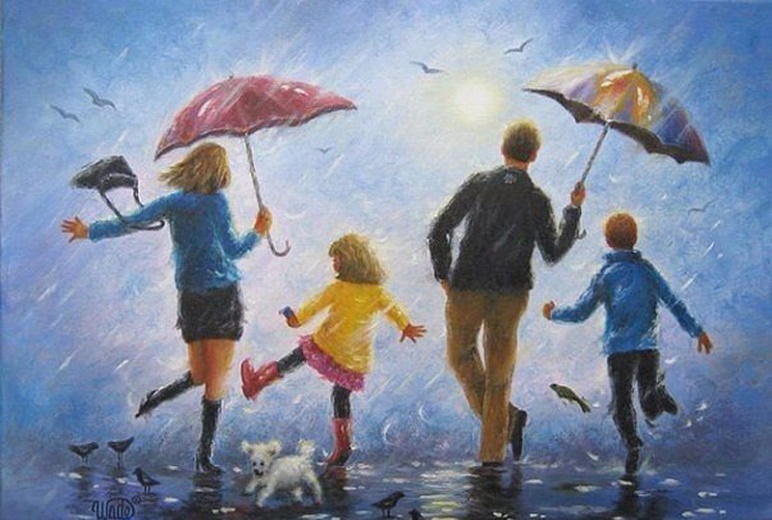 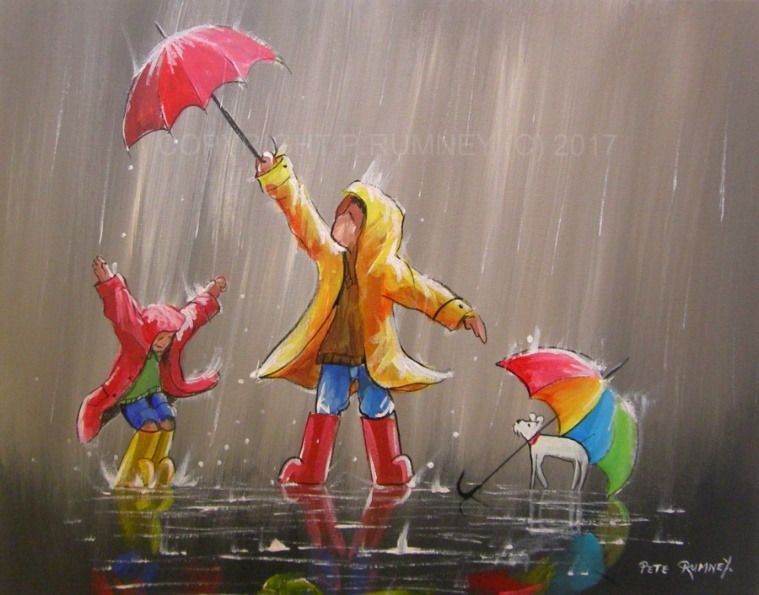 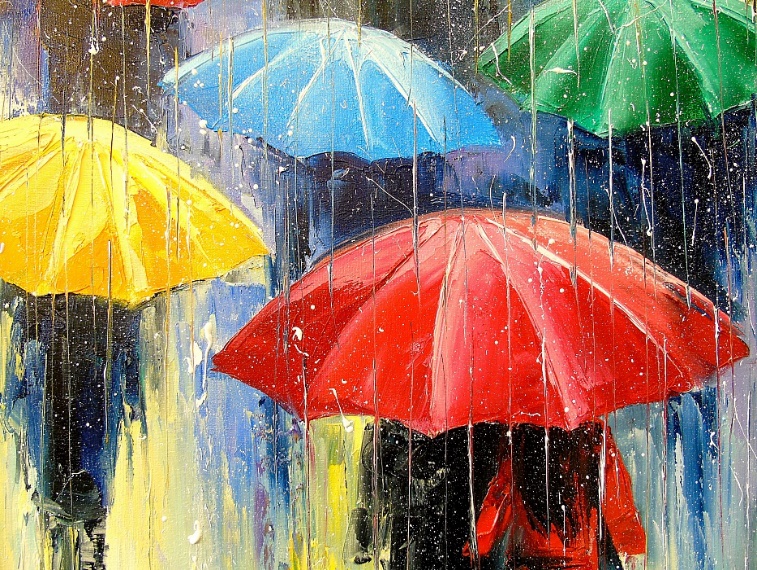 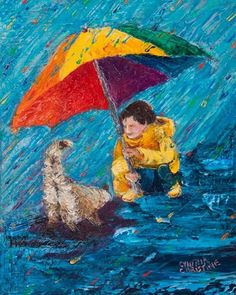 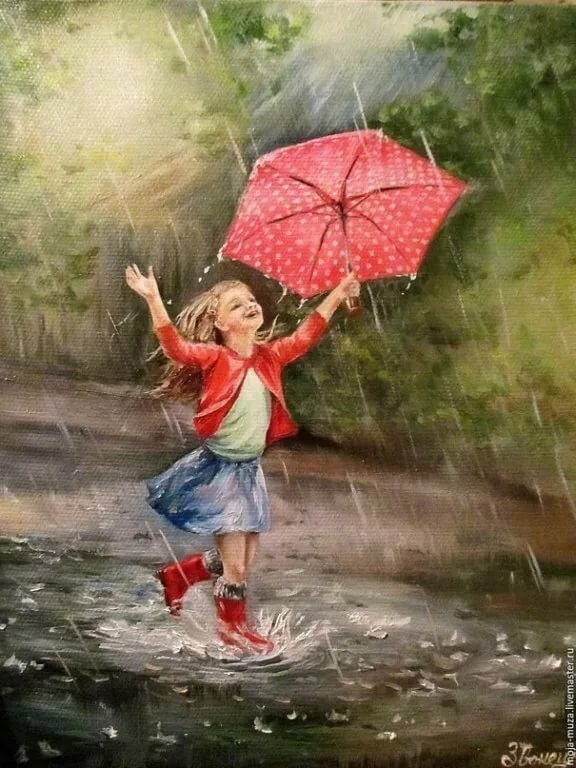 На листе бумаги нарисуйте простым карандашом линию горизонта, определитесь, где у вас небо, а где земля. Нарисуйте свою семью: маму, папу, братика или сестренку, бабушку или дедушку, себя. Каждому нарисуйте красивый яркий зонт.В небе нарисуйте грозовые, синие облака. Дождик- прямой прерывистой линией, на земле фиолетовые лужи.В условиях самоизоляции, мы с помощью рисования, смогли прогуляться на улице, под зонтиками! Приятного рисования! Не болейте!С вами была Ирина Юрьевна.